LuxembourgLuxembourgLuxembourgMay 2027May 2027May 2027May 2027MondayTuesdayWednesdayThursdayFridaySaturdaySunday12Labour Day3456789Ascension DayEurope Day1011121314151617181920212223Whit Monday2425262728293031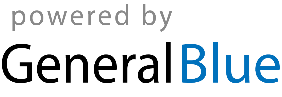 